Committee to Investigate Candidates for the South Carolina Department of Employment and Workforcerepresentative bruce BannisterChairmanSenator SEAN BENNETTVice ChairmanSenator john l. scottSENATOR sCOTT TALLEYrepresentative JOE DANINGRepRESENTATIVE PAT HENEGANMr. RION COBBMRs. SWATI S. PATELmrS. HOLLY PISARIKmr. glenn a. mccall       BRYAN TRIPLETT           house of representatives Counsel       LISA MANINI WIDENER           CHIEF OF STAFF       KENNETH M. MOFFITT           SENATE COUNSEL       JAYNIE JORDAN            EXECUTIVE Assistant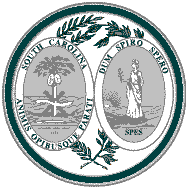 POST OFFICE BOX 11867COLUMBIA. SOUTH CAROLINA, 29211(803) 734-3015		                                                                             CONTACT: Bryan Triplett					 			     (803) 734-3015FOR IMMEDIATE RELEASE December 5, 2019	     Email:bryantriplett@schouse.govAppellate Panel Openings at theSouth Carolina Department of Employment and WorkforceCOLUMBIA --  A legislative panel is accepting notice from those interested in applying for the position of Appellate Panel Member of the South Carolina Department of Employment and Workforce.Applicants must meet statutorily prescribed eligibility requirements and must possess certain qualifications in order to serve.  Applicants will undergo a review process that includes a South Carolina Law Enforcement Division background check, a credit check, completion of a comprehensive personal data questionnaire, a financial disclosure and completion of a South Carolina Ethics Commission Statement of Economic Interest form.  This screening process also includes an investigation, interview, and a public screening by the Committee to Investigate Candidates for the South Carolina Department of Employment and Workforce and the House Labor, Commerce and Industry staff.  Individuals found qualified will be presented to the General Assembly for the election of three (3) positions on the Appellate Panel. The Department of Employment and Workforce Review Committee must screen a person and find them qualified before they may be elected to serve as a member of the appellate panel. The qualifications that each panelist must possess, include, but are not limited to:	(a) a baccalaureate or more advanced degree from:			(i) a recognized institution of higher learning requiring face-to-face contact between its students and instructors prior to completion of the academic program;			(ii) an institution of higher learning that has been accredited by a regional or national accrediting body; 					  or			(iii) an institution of higher learning chartered before 1962; or	(b) a background of at least five years in any combination of the following fields of expertise:			(i) general business administration;			(ii) general business management;			(iii) management at the Department of Employment and Workforce, or its predecessor;			(iv) human resources management;			(v) finance; or			(vi) law.Prospective candidates must notify The Committee to Investigate Candidates for the Department of  Employment and Workforce in writing of their intent to apply and an application form will be provided.  The letter must include the person's: 1) full name, 2) contact information, 3) original signature, 4) physical home address, 5) email, and 6) daytime telephone number.  Applications will not be accepted after Friday, January 3, 2020.Notice of intent and questions related to the screening process should be directed to:Bryan Triplett, Esq.Committee to Investigate Candidates for the SC DEW Appellate Panelc/o House Labor, Commerce & Industry CommitteePost Office Box 11867Columbia, South Carolina  29211803-734-3015Email: bryantriplett@schouse.gov###